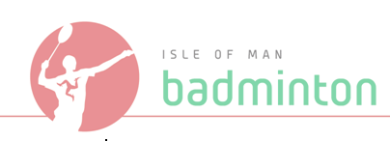 Isle of Man Badminton AssociationAssistant Junior CoachName of coach:Responsible to: Head Junior CoachMAIN DUTIESTo assist with the Association’s junior coaching sessions.To develop and maintain high ethical standards in coaching, commit to develop their coaching knowledge and skills and assist in the preparation of coaching sessions in advance.To work with the HEAD COACH in the preparation and running of each session.To undertake training appropriate to this role e.g. child protection training and any necessary coaching qualifications.To offer the Association feedback on the organisation and degree of success of junior coaching and competitions.To travel to competitions with the junior team(s).To inform the Head Junior Coach in advance of any sessions that cannot be attended.CRB Disclosure - Attend a safeguarding and protecting children workshop.SIGNED:							DATE:NAME: